АДМИНИСТРАЦИЯЗАКРЫТОГО АДМИНИСТРАТИВНО-ТЕРРИТОРИАЛЬНОГО ОБРАЗОВАНИЯ СОЛНЕЧНЫЙПОСТАНОВЛЕНИЕО ПОРЯДКЕ РАЗРАБОТКИ И КОРРЕКТИРОВКИ ПРОГНОЗАСОЦИАЛЬНО-ЭКОНОМИЧЕСКОГО РАЗВИТИЯ ЗАТО СОЛНЕЧНЫЙ ТВЕРСКОЙ ОБЛАСТИ НА СРЕДНЕСРОЧНЫЙ ПЕРИОДВ соответствии со статьей 173 Бюджетного кодекса Российской Федерации, Федеральным законом от 28.06.2014 N 172-ФЗ "О стратегическом планировании в Российской Федерации", решением Думы ЗАТО Солнечный от 12.05.2016 № 28-5 "Об утверждении Положения о бюджетном процессе в ЗАТО Солнечный Тверской области" постановляю:1. Утвердить Порядок разработки и корректировки прогноза социально-экономического развития ЗАТО Солнечный на среднесрочный период (далее - Порядок) (прилагается).2. Финансовому отделу администрации ЗАТО Солнечный ежегодно осуществлять организационно-методическое обеспечение участников бюджетного процесса в части разработки и корректировки прогноза социально-экономического развития ЗАТО Солнечный на среднесрочный период в соответствии с Порядком, указанным в пункте 1 настоящего Постановления.3. Установить, что заместители Главы администрации, руководители структурных подразделений, самостоятельных структурных подразделений администрации, участвующие в разработке и корректировке показателей прогноза социально-экономического развития курируемых отраслей на среднесрочный период, несут персональную ответственность за своевременное представление необходимой информации, документов и соблюдение установленных сроков.4. Настоящее постановление вступает в силу со дня его подписания и подлежит официальному опубликованию.5. Контроль за исполнением настоящего Постановления возложить на заместителя главы администрации по финансовым и экономическим вопросам, начальника финансового отдела ЗАТО Солнечный М.А. Рузьянову.И. о. главы администрации ЗАТО Солнечный                                                 М.А. РузьяноваПриложениек постановлению администрацииЗАТО Солнечныйот 05.06.2017г. № 82Порядокразработки и корректировки прогнозасоциально-экономического развития ЗАТО Солнечный на среднесрочный период1. Настоящий Порядок разработки и корректировки прогноза социально-экономического развития ЗАТО Солнечный на среднесрочный период (далее - Порядок) регламентирует деятельность участников процесса разработки и корректировки прогноза социально-экономического развития на среднесрочный период (далее - среднесрочный прогноз).2. Даты, используемые в настоящем Порядке без указания года, относятся к году, предшествующему первому году периода, на который разрабатывается среднесрочный прогноз.3. Среднесрочный прогноз относится к документам стратегического планирования и содержит основные показатели социально-экономического развития ЗАТО Солнечный.4. Понятия, используемые в настоящем Порядке, применяются в значениях, определенных Федеральным законом от 28.06.2014 N 172-ФЗ "О стратегическом планировании в Российской Федерации".5. Среднесрочный прогноз разрабатывается финансовым отделом администрации ЗАТО Солнечный (далее – финансовый отдел) совместно с другими участниками процесса разработки среднесрочного прогноза, одобряется постановлением администрации ЗАТО Солнечный и учитывается при корректировке прогноза социально-экономического развития ЗАТО Солнечный на долгосрочный период.6. Среднесрочный прогноз разрабатывается ежегодно на основе прогноза социально-экономического развития Российской Федерации на среднесрочный период, с учетом данных, представляемых структурными подразделениями, самостоятельными структурными подразделениями администрации ЗАТО Солнечный, а также предложений по прогнозным показателям, представляемых организациями всех форм собственности, осуществляющими свою деятельность на территории ЗАТО Солнечный.7. Среднесрочный прогноз разрабатывается путем уточнения параметров планового периода и добавления параметров второго года планового периода.8. Среднесрочный прогноз должен содержать:8.1. оценку достигнутого уровня социально-экономического развития ЗАТО Солнечный;8.2. оценку факторов и ограничений экономического роста ЗАТО Солнечный на среднесрочный период;8.3. направления социально-экономического развития ЗАТО Солнечный, включая количественные показатели и качественные характеристики социально-экономического развития;8.4. основные параметры муниципальных программ ЗАТО Солнечный.9. К среднесрочному прогнозу прилагается пояснительная записка, которая должна содержать обоснование параметров прогноза с указанием причин и факторов прогнозируемых изменений.10. Корректировка прогноза социально-экономического развития осуществляется в соответствии с решением Правительства Тверской области. Корректировка среднесрочного прогноза в ходе составления или рассмотрения проекта бюджета ЗАТО Солнечный (далее - местный бюджет) влечет за собой изменение основных характеристик проекта местного бюджета.11. Финансовый отдел в целях подготовки среднесрочного прогноза:11.1. доводит до сведения участников процесса разработки и корректировки среднесрочного прогноза исходную информацию и формы для разработки прогноза после получения их из Министерства экономического развития Тверской области;11.2. направляет запросы организациям, предприятиям по предоставлению показателей социально-экономического развития предприятия, организации;11.3. запрашивает статистическую информацию у территориального органа Федеральной службы государственной статистики по Тверской области, необходимую для разработки среднесрочного прогноза;11.4. осуществляет разработку и корректировку среднесрочного прогноза, включая методическое и организационное обеспечение;11.5. в сроки, установленные Министерством экономического развития Тверской области, представляет в его адрес показатели развития экономики ЗАТО Солнечный на среднесрочный период, среднесрочный прогноз;12. Среднесрочный прогноз, одобренный администрацией ЗАТО Солнечный, представляется в Думу ЗАТО Солнечный одновременно с проектом решения о местном бюджете. 05.06.2017г.ЗАТО Солнечный№ 82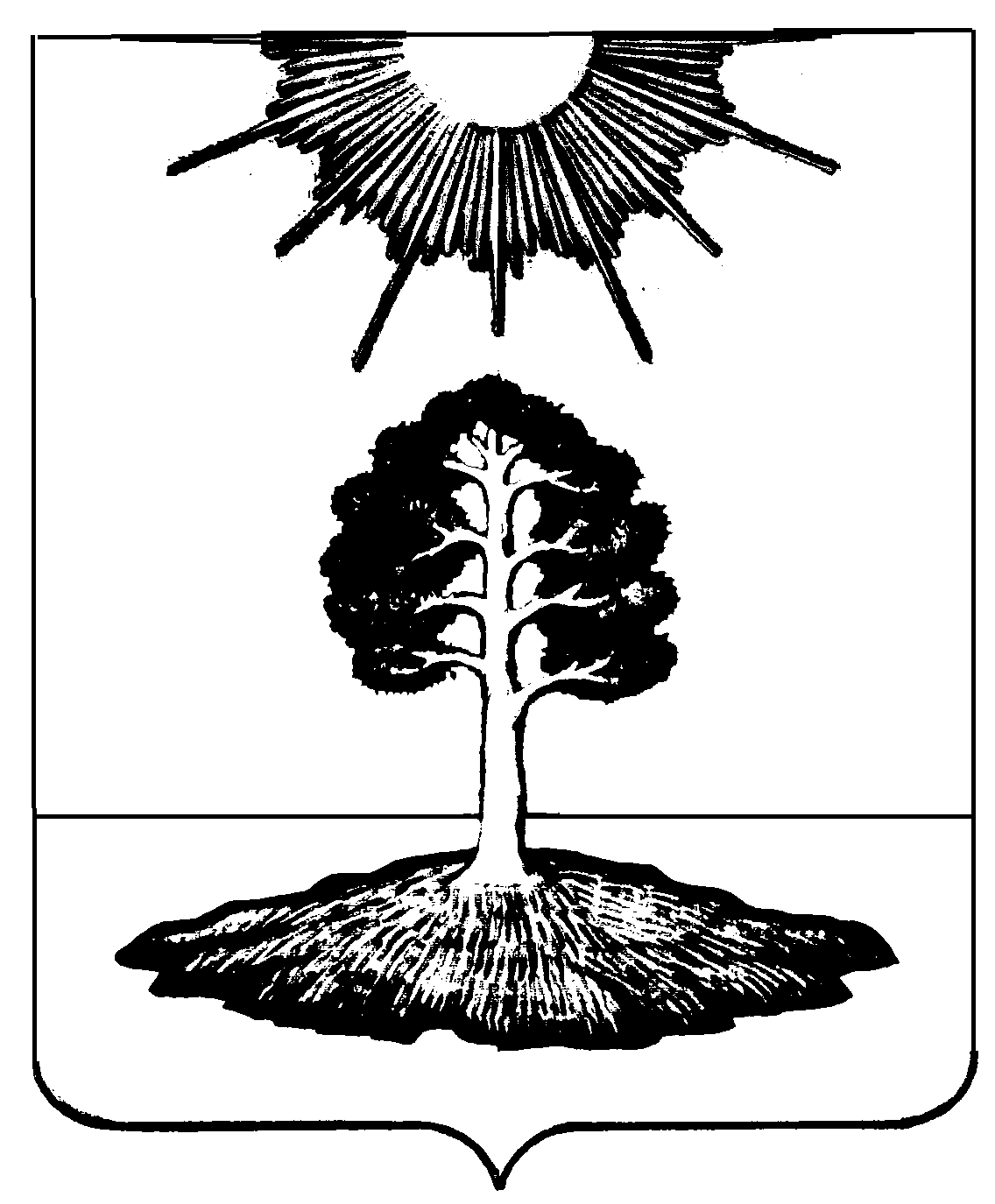 